For Immediate ReleaseContact: Tiffany BrownTBrown@laddinc.org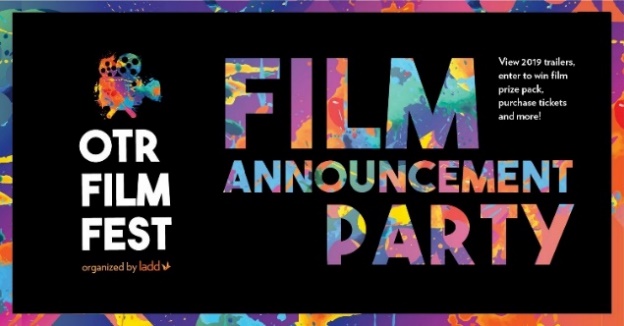 Over-the-Rhine International Film Festival Hosts Sneak Peek of2019 Lineup at August 9th Announcement PartyAugust 2019 – Continuing their mission of empowering our shared humanity through stories, conversations and action, the Over-the-Rhine International Film Festival (OTRFF) invites Greater Cincinnati festival goers and fans to join sponsors and cinephiles in celebrating the power and beauty of lens-based art with a First Look at 20 of the top films from their upcoming festival slate.Film Announcement Party attendees will be treated to an exclusive sneak peek at hand-picked trailers and clips from the OTRFF 2019 lineup; as well as, participate in film-themed giveaways and purchase select film festival individual tickets and ticket bundles.  The vast array of festival selections on their schedule will ultimately include over 80 feature length and short films from around the world encompassing different moments in time, life experiences, perspectives and so much more.  WHAT:	Over-the-Rhine International Film Festival (OTRFF) Film Announcement Party**Event is free and open to the public**WHEN:	Friday, August 9, 2019 from 4:00 p.m. – 6:00 p.m.	WHERE: 	Mikey’s Late Night Slice (Over-the-Rhine) 	2014 Elm Street	Cincinnati, OH  45202OTRFF looks forward to continuing their pursuit in providing a film festival experience that works to entertain and expose festival goers to a unique cinematic experience as well as empower and enlighten them to celebrate and embrace the beauty of diversity that lives within Greater Cincinnati and beyond.  The OTR Film Festival runs October 2-6, 2019.  For more information, visit www.otrfilmfest.org.